Escuela Técnica Superior de Ingenieros Industriales y de Telecomunicación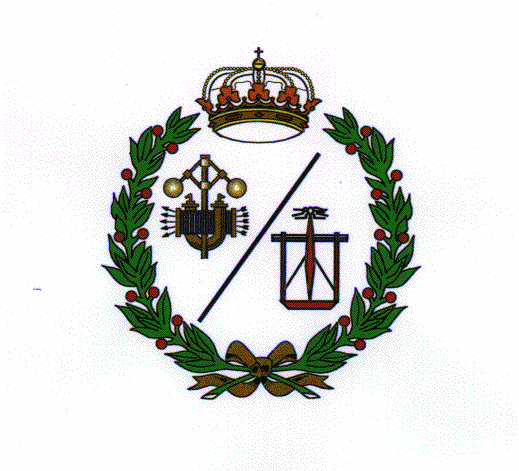 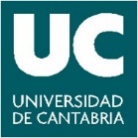 Alumnos que participaron en programas de movilidad académica en el Grado en Ingeniería en Tecnologías Industriales. Curso 2019-2020Universidad/PaísMesesCréditosTFGNº de alumnosUniversiteit Gent/Bélgica9,1360No2University Baylor/USA8,660Si1Univerza V Mariboru/Eslovenia9,6360Si(2)2University of Linkoping/Suecia9.1348Si(2)2Ecole Nationale Superieure D'arts Et Metiers ENSAM/Francia11,7748Si1Politechnika Warszawska/Polonia24,06138Si(2)4Politecnico di Milano/Italia10,9460No2Universita Degli Studi Di Bologna/Italia5,524No1Universidad Católica de Valparaiso/Chile524No1Universidad De Concepción/Chile530No1Universidad Técnica Federico Santa Maria Valparaiso/Chile4.4718No1TotalTotalTotalTotal18